PURPOSETo strive to achieve mutual respect in the working relationships within the District at all times.SCOPEThis policy applies to all employees of the Blue Ridge Fire District. POLICYIt is the policy of the Blue Ridge Fire District, to be open and honest with all employees and to respect their rights as individuals, as well as to encourage open communications between the District and the employees. GUIDELINESTo achieve these goals, the District shall strive to:Provide prompt, courteous, and careful attention to employee concerns and needs. Provide the opportunity for employees to advance through development and training in an effort to allow for increased knowledge and skills.Provide promotional opportunities based on performance and ability.Provide competitive wages, benefits, and working conditions.Provide qualified and competent supervision.Provide a safe, healthy and productive working environment.Provide a smoke free area that must be at least 20 feet away from any entrance. 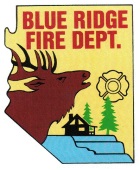  Blue Ridge Fire DistrictPolicy and Procedure Blue Ridge Fire DistrictPolicy and Procedure Blue Ridge Fire DistrictPolicy and ProcedureGeneral Order Number E307General Order Number E307Subject:Employee RelationsSubject:Employee RelationsSubject:Employee RelationsEffective Date:April 1, 2015Effective Date:April 1, 2015Effective Date:April 1, 2015 Total Pages:1Subject:Employee RelationsSubject:Employee RelationsSubject:Employee RelationsBoard Approval Date:March 21, 2015Board Approval Date:March 21, 2015Board Approval Date:March 21, 2015Rescinds:Application:All District PersonnelApplication:All District PersonnelSigned into effect as authorized by the Board of DirectorsJohn Banning, Fire ChiefSigned into effect as authorized by the Board of DirectorsJohn Banning, Fire ChiefSigned into effect as authorized by the Board of DirectorsJohn Banning, Fire ChiefSigned into effect as authorized by the Board of DirectorsJohn Banning, Fire ChiefSigned into effect as authorized by the Board of DirectorsJohn Banning, Fire Chief